Bac 2021 Juin Sciences de l’ingénieur http://labolycee.orgPartie Sciences physiques Durée : 30 minEXERCICE C –De la musique dans le calme 2,5 pointsMots clés : niveau d’intensité sonore ; atténuation géométrique ; interférences (Barème sur 10pts)Données :intensité sonore de référence : ;modèle de l’atténuation géométrique pour une source ponctuelle : l’intensité sonore  (en à une distance  de la source est reliée à la puissance sonore  de cette source par la relation :si l’écart de niveau d’intensité sonore entre deux sons est supérieur à 6 dB, le son le plus faible n’est pas entendu par l’oreille humaine ;la célérité  des ondes sonores dans l’air est prise égale à 340 m/s.Première partie Un musicien s’entraîne sur sa guitare électrique. Il se trouve à une distance  du haut-parleur, considéré comme une source de puissance constante émettant de façon équivalente dans toutes les directions. Soucieux de protéger son audition, il utilise un sonomètre et mesure un niveau d’intensité sonore . Il aimerait réduire son exposition au bruit.Citer les deux options qui s’offrent à lui. Justifier en utilisant le vocabulaire associé à l’atténuation d’une onde.Il décide de se reculer du haut-parleur. Calculer l’intensité sonore  associée au niveau d’intensité sonore .Déterminer à quelle distance du haut-parleur il doit se placer afin d’être exposé à un niveau d’intensité sonore .Deuxième partieLe musicien fait l’acquisition d’un casque antibruit actif. Le casque détecte les ondes sonores entrant dans le casque et émet une autre onde sonore en même temps. Dans certaines conditions, le porteur entend un son atténué.Une simulation de l’enregistrement du son au niveau de l’oreille du musicien est proposée en ANNEXE à rendre avec la copie.Justifier que le son est audible par l’homme.Sur le document-réponse 3 en ANNEXE à rendre avec la copie, tracer la représentation du signal que devrait émettre le casque pour que le porteur n’entende pas de son. Nommer précisément le phénomène mis en jeu entre les deux ondes sonores.Cette « annulation » du son rappelle une expérience à notre guitariste : en se plaçant entre deux haut-parleurs, le son entendu peut-être très fortement atténué pour certaines positions de l’auditeur. Les haut-parleurs étant branchés à la même source, ils émettent en phase. La situation est modélisée par le schéma ci-dessous :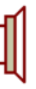 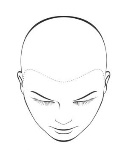 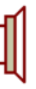 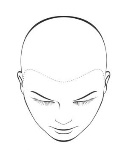 Le musicien se place initialement à égale distance des haut-parleurs. La taille de sa tête n’est pas prise en compte et la fréquence des deux signaux émis est de 1 000 Hz.Justifier que le son qu’il entend à cet endroit a une intensité maximale.Déterminer de quelle distance minimale doit se déplacer le musicien pour que le son entendu ait une intensité minimale. Le candidat est invité à prendre des initiatives et à présenter la démarche suivie même si elle n’a pas abouti.ANNEXE À RENDRE AVEC LA COPIEDocument-réponse 3 : EXERCICE C, question 5.Simulation de l’enregistrement d’un son (tension électrique aux bornes du microphone)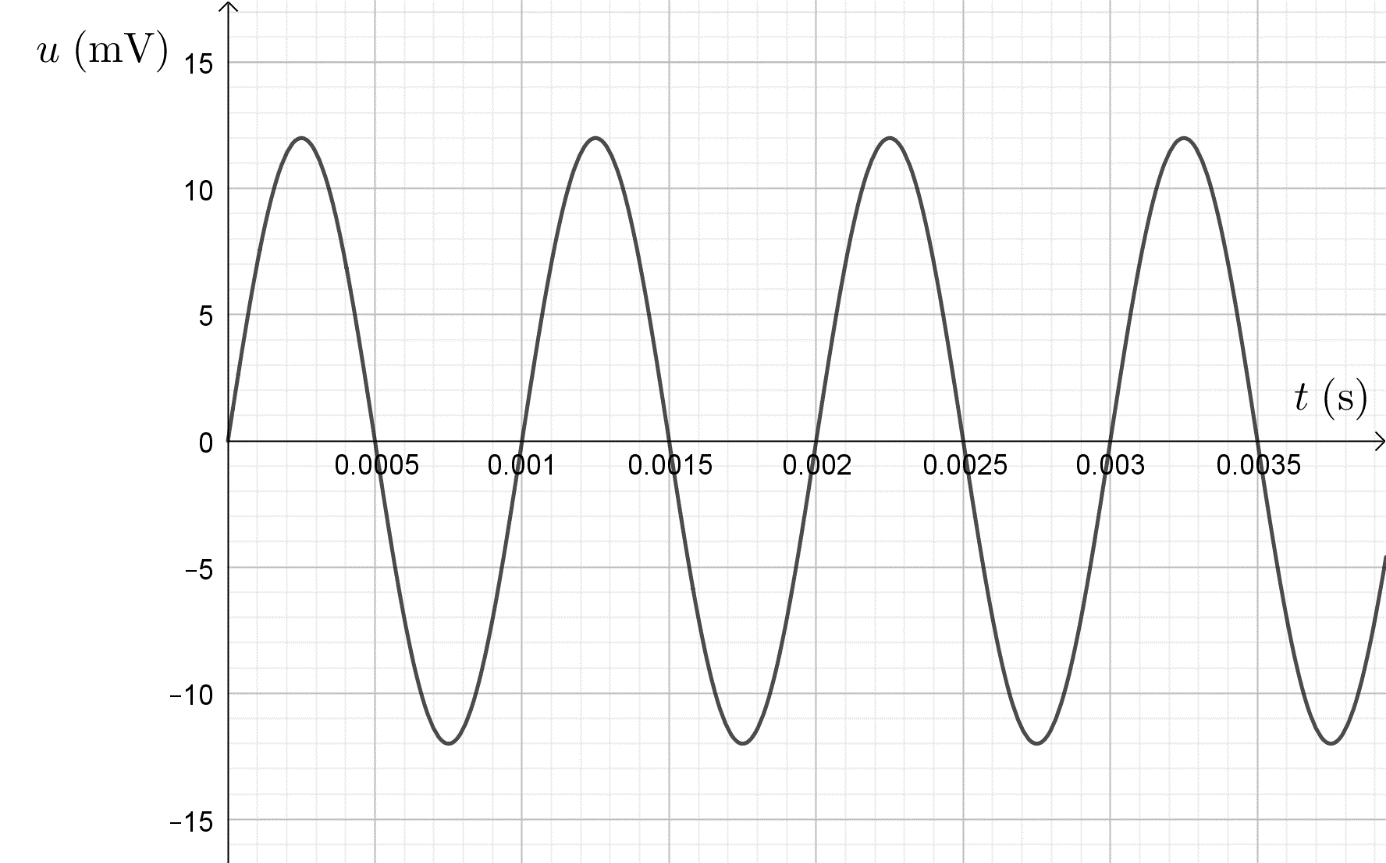 